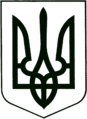 УКРАЇНА
МОГИЛІВ - ПОДІЛЬСЬКА МІСЬКА РАДА
ВІННИЦЬКОЇ ОБЛАСТІР І Ш Е Н Н Я №197Про хід виконання та зняття з контролю міської Програми «Майбутнє Вінниччини в збереженні здоров’я громадян по м. Могилеву - Подільському на 2016 - 2020 роки» за 2020 рік	Відповідно до Закону України «Про місцеве самоврядування в Україні», заслухавши та обговоривши інформацію про стан виконання міської Програми «Майбутнє Вінниччини в збереженні здоров’я громадян по м. Могилеву - Подільському на 2016-2020 роки»,-міська рада ВИРІШИЛА:         1. Інформацію головного лікаря КНП «Могилів - Подільський міський Центр первинної медико – санітарної допомоги» Могилів –Подільської міської ради про хід виконання та зняття з контролю міської Програми «Майбутнє Вінниччини в збереженні здоров’я громадян по м. Могилеву - Подільському на 2016-2020 роки» взяти до відома.         2. Зняти з контролю рішення 9 сесії Могилів - Подільської міської ради 7 скликання від 19.07.2016р. №208 «Про затвердження міської Програми «Майбутнє Вінниччини в збереженні здоров’я громадян по м. Могилеву - Подільському на 2016-2020 роки» у зв’язку із закінченням терміну дії Програми.         3. Контроль за виконанням даного рішення покласти на секретаря міської ради Борисову Т.Г. та на постійні комісії міської ради з питань фінансів, бюджету, планування соціально - економічного розвитку, інвестицій та міжнародного співробітництва (Трейбич Е.А.), з гуманітарних питань (Власюк О.О.).Міський голова                                                Геннадій ГЛУХМАНЮКВід 12.05.2021р.7 сесії8 скликання